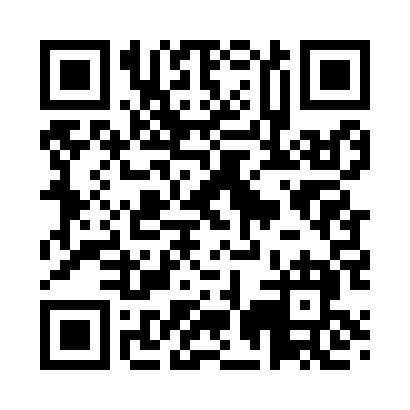 Prayer times for Cole Junction, Missouri, USAMon 1 Jul 2024 - Wed 31 Jul 2024High Latitude Method: Angle Based RulePrayer Calculation Method: Islamic Society of North AmericaAsar Calculation Method: ShafiPrayer times provided by https://www.salahtimes.comDateDayFajrSunriseDhuhrAsrMaghribIsha1Mon4:155:481:135:088:3710:102Tue4:165:491:135:098:3710:103Wed4:175:501:135:098:3710:104Thu4:175:501:135:098:3710:095Fri4:185:511:145:098:3710:096Sat4:195:511:145:098:3610:087Sun4:205:521:145:098:3610:088Mon4:205:521:145:098:3610:079Tue4:215:531:145:098:3510:0710Wed4:225:541:145:098:3510:0611Thu4:235:541:155:098:3410:0512Fri4:245:551:155:098:3410:0513Sat4:255:561:155:098:3410:0414Sun4:265:561:155:098:3310:0315Mon4:275:571:155:098:3210:0216Tue4:285:581:155:098:3210:0217Wed4:295:591:155:098:3110:0118Thu4:305:591:155:098:3110:0019Fri4:316:001:155:098:309:5920Sat4:326:011:155:098:299:5821Sun4:346:021:155:098:299:5722Mon4:356:031:155:098:289:5623Tue4:366:031:155:098:279:5424Wed4:376:041:155:088:269:5325Thu4:386:051:155:088:259:5226Fri4:396:061:155:088:259:5127Sat4:406:071:155:088:249:5028Sun4:426:081:155:088:239:4929Mon4:436:081:155:078:229:4730Tue4:446:091:155:078:219:4631Wed4:456:101:155:078:209:45